UniDAD 15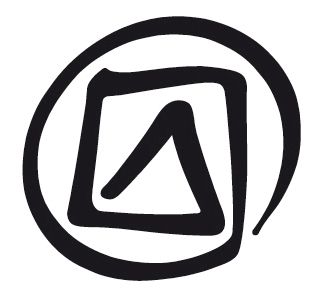 EvaluaCIÓNPublicado en 2016 por la Organización de las Naciones Unidas para la Educación, la Ciencia y la Cultura, 7, place de Fontenoy, 75352 París 07 SP, Francia© UNESCO 2016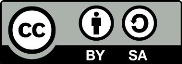 Esta publicación está disponible en acceso abierto bajo la licencia Attribution-ShareAlike 3.0 IGO (CC-BY-SA 3.0 IGO) (http://creativecommons.org/licenses/by-sa/3.0/igo/). Al utilizar el contenido de la presente publicación, los usuarios aceptan las condiciones de utilización del Repositorio UNESCO de acceso abierto (www.unesco.org/open-access/terms-use-ccbysa-sp). Las imágenes de esta publicación no están sujetas a la licencia CC-BY-SA  por lo que no podrán ser utilizadas, reproducidas o comercializadas sin previa autorización de los titulares (o propietarios) de los derechos de autor.Título original: EvaluationPublicado en 2016 por la Organización de las Naciones Unidas para la Educación, la Ciencia y la Cultura y Oficina fuera de la sede de la UNESCO / Instituto de la UNESCO Los términos empleados en esta publicación y la presentación de los datos que en ella aparecen no implican toma alguna de posición de parte de la UNESCO en cuanto al estatuto jurídico de los países, territorios, ciudades o regiones ni respecto de sus autoridades, fronteras o límites.  Las ideas y opiniones expresadas en esta obra son las de los autores y no reflejan necesariamente el punto de vista de la UNESCO ni comprometen a la Organización.  plan DE LA LECCIÓNDuraCIÓN:45 minutosObjeTIVO(s):Evaluar los resultados del taller.Descripción:El facilitador distribuye el formulario de evaluación y explica por qué es necesario que los participantes lo cumplimenten de forma anónima.Secuenciación propuesta:15 minutos para cumplimentar por escrito el formulario30 minutos de evaluación oral y discusión con los participantesdocumentos auxiliares:Formulario de evaluación del Folleto de la Unidad 15Nota:El formulario de evaluación es genérico y, por lo tanto, los facilitadores pueden modificarlo o incluso añadirle dos o tres preguntas sobre cuestiones específicas. También pueden indicar, si lo desean, el lugar y fecha de celebración del taller, así como permitir a los asistentes a éste si han acudido en calidad de participantes u observadores.